生益电子股份有限公司2021届秋季校园招聘宣讲单位：生益电子股份有限公司宣讲时间：2020年10月20日 19:00所在学校：江西农业大学宣讲地点：工学院院办414单位简介        生益电子股份有限公司（以下简称“生益电子”）成立于1985年，总部位于广东省东莞市，注册资本6.65亿元。现有东莞市万江工厂、东城工厂、洪梅工厂和江西省吉安工厂四大厂区，总占地面积30多万平方米，员工5000人左右。生益电子是专业制作高精度、高密度、高品质印制电路板的高新技术企业，致力于为客户提供一站式的印制电路板解决方案，产品以多层板为主导，广泛用于5G、通讯网络、服务器、医疗、军工、高铁及汽车等领域。生益电子技术定位是以通讯网络所需求的高层、高密、高速板为核心产品，同时覆盖通讯终端消费类电子产品所需求的高阶HDI，产品行销北美、欧洲、亚太等国家及地区。招聘简章  生益电子股份有限公司招聘简章                     ——携手生益，“智”造未来一、关于生益电子生益电子股份有限公司（以下简称“生益电子”）成立于1985年，总部位于广东省东莞市，注册资本6.65亿元。现有东莞市万江工厂、东城工厂、洪梅工厂和江西省吉安工厂四大厂区，总占地面积30多万平方米，员工5000人左右。生益电子是专业制作高精度、高密度、高品质印制电路板的高新技术企业，致力于为客户提供一站式的印制电路板解决方案，产品以多层板为主导，广泛用于5G、通讯网络、服务器、医疗、军工、高铁及汽车等领域。生益电子技术定位是以通讯网络所需求的高层、高密、高速板为核心产品，同时覆盖通讯终端消费类电子产品所需求的高阶HDI，产品行销北美、欧洲、亚太等国家及地区。【公司使命】：提供客户满意的产品与服务，实现员工、股东、合作伙伴与社会利益的共赢【公司愿景】：创一流企业，造百年生益【经营理念】：质量第一、客户满意、改革创新、担当共赢【生益精神】：务实担当、创新发展、追求卓越、协同共赢【生益人的承诺】：第一次就把工作做对。生益电子将一如既往地秉承优秀的企业文化，追求卓越的系统管理，以人为本，把员工的个人价值实现在企业的长远发展之中。了解更详细信息请登录公司主页，主页：http://www.sye.com.cn。二、关于招聘岗位说明：以上招聘岗位工作地点均为东莞市。三、关于薪酬福利本科生第一年税前综合收入9.8-12.5万元左右，第二年税前年综合收入11.7-14.9万元左右硕士生第一年税前综合收入12.9-13.8万元左右，第二年税前年综合收入14.6-15.8万元左右四、关于培训：公司拥有多元化、全方位的培训体系，设有入职培训、操作岗位培训、见习期培训、在职培训、基层管理人员培训、菁英圈培训、荟萃圈培训、中高层御风营培训及各类专业技能培训（如英语）等，贯穿每个生益人职业生涯的每个阶段。针对毕业生量身打造科学、系统、完整的培训计划。为所有新入职的应届生提供为期3个月的带薪脱产培训，培训内容涵盖团队拓展训练、职业综合素养培训、PCB行业信息、PCB生产工艺理论培训、PCB品质体系知识培训、全流程跟进PCB制造过程等培训。通过多元化培训项目以及实际岗位经验的有效结合，为每名新职员设置跟进人进行培训、实践辅导，系统的培训项目将为新职员的成长提供迅速便捷的途径，帮助每一个大学生们实现由学校到企业、由学生到工作者、由PCB门外到PCB门内的转变，并为今后在公司的长远发展奠定坚实的基础。五、关于晋升与发展：公司为员工提供清晰的晋升发展通道：管理序列 、技术序列、专业序列、业务序列以技术序列为例：见习工程师→助理工程师→一级工程师→二级工程师→三级工程师→高级工程师→主任工程师→资深主任工程师→专家→高级专家→资深专家→首席专家六、关于应聘流程及注意事项1、应聘流程：校园宣讲——线下/线上投递简历——线下/线上笔试——线下/线上面试——线下/线上复试——发放offer——签约2、简历投递方式：①现场投递：在各高校宣讲会/双选会现场，接收纸质简历（含个人简历、成绩单及各类证书复印件）投递。②线上投递：将电子档简历（含个人简历、成绩单及各类证书扫描件）通过生益电子校招网申二维码投递。【生益电子校招网申二维码】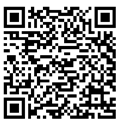 七、关于宣讲会行程安排：最新招聘行程及招聘动态我们将第一时间通过生益电子招聘微信公众号、各大学校就业信息网公布，可就近参加宣讲会投递简历，敬请各位关注。【生益电子招聘公众号】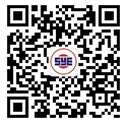 八、 关于联系方式：1、联系人：高小姐：0769-89281907   沈先生：0769-89281954     周小姐：0769-89281916  2、公司地址：广东省东莞市东城区东城科技工业园同振路33号（523127）3、生益电子招聘官方网站：https://sye.zhiye.com/NO.岗位类别需求学历需求专业职位描述1工艺研发类硕士/本科高分子类、材料类、化学化工类、电子信息通讯类、数学、机械自动化等理工科工艺研发工程师：1.负责工序流程能力的规划、测试与维护；2.负责新产品导入评审及工艺专项工作；3.负责工艺技术问题分析与改进，成果进行批量应用转化、分析和标准化；4.新材料、新设备的评估及验收。2产品工程部本科理工科（化工、机械、电子、计算机、应用数学专业优先）1.MI工程师：使用专业设计软件对PCB资料进行产品可制造性设计及成本优化，产品生产前期与客户沟通优化方案等；2.CAM工程师：使用专业设计软件进行制造过程图形工具设计及优化，及CNC程序设计及优化。3质量管理部本科化学化工、材料类、机械自动化类、电子、数学、物流管理等理工科类1.流程工程师：负责产品质量预案的分析与制定、不合格品的处理与原因分析、品质改善的组织与实施等。2.FQA工程师：负责以客户的立场对产品质量进行最终检查，保证交付产品的质量。3.供应商质量管理工程师：负责供应商的来料及过程质量检查，稽核并出具报告；与供应商保持紧密联系和沟通，保证产品及来料的质量。4.计量工程师：负责公司内计量器具的内部检定、标识、数据收集并纳入档案，做好相关记录和出具证书；使用剂量器具进行计量，提供数据以协助流程工程师分析解决问题。4设备设施类本科机电、机械类、电气自动化、电力、暖通相关专业设备设施工程师：1.负责设备规划、选型、安装、测试、验收；2.负责生产设备、关键设备及公共设备的点检、维护保养；3.负责设备设施自动化、智能化规划设计和改造升级；4.负责工程施工安全规范建立、安全管理和安全督查工作。7生产管理类本科化工、高分子、机械等理工科生产主管：1.负责生产部工序产量、质量、进度、人员管理等相关工作；2.负责生产部工序的生产运作管理。NO.项目说明1奖金月度绩效奖、阿米巴奖、年度绩效奖、年终双薪以及其他各类奖金2五险一金养老保险、医疗保险、失业保险、生育保险、工伤保险、住房公积金3食宿设有品种丰富、南北风味俱全的食堂，提供伙食补贴
  提供公寓式宿舍，空调、热水器、家具等一应俱全，生活环境温馨舒适。4工作制实行五天八小时工作制，法定节假日另加有薪年假。如需加班，按国家规定支付加班工资5假期按国家法定假日休假，入职满1年的员工享有5天有薪年假按国家规定享有婚假、产假/陪产假、丧假、哺乳假等假期6日常福利每年定期为员工发放生活福利用品，年度免费体检，年度员工旅游每月举办生日晚会，发放生日礼物，结婚发放新婚礼金，定期组织丰富的企业文化活动，公司设有卡拉OK厅、台球室、乒乓球场、篮球场、足球场、健身房等多种福利设施，免费向员工开放7激励制度实行目标管理与绩效考核，个人绩效、公司绩效与各项奖励挂钩，为表现优秀的员工提供发展空间8户口可入户东莞市户口，享受政府补贴